Publicado en Monzón (Huesca) el 08/01/2020 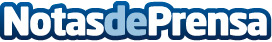 ¿Por qué es tan importante que las empresas cuenten con una buena consultoría informática?SPI Tecnologías explica la importancia que tiene para las empresas disponer de un buen asesoramiento informáticoDatos de contacto:SPI Tecnologías974415571Nota de prensa publicada en: https://www.notasdeprensa.es/por-que-es-tan-importante-que-las-empresas Categorias: Programación Aragón E-Commerce Software Ciberseguridad Otros Servicios Consultoría http://www.notasdeprensa.es